EDUKASI KESEHATAN TENTANG PEMENUHAN KEBUTUHAN CAIRAN PADA BALITA YANG MENGALAMI DIARE DI WILAYAH KERJA PUSKESMAS PUTRI AYU KOTA JAMBIKARYA TULIS ILMIAHDiajukan Sebagai Salah Satu Syarat Dalam MenyelesaikanPendidikan Diploma III Keperawatan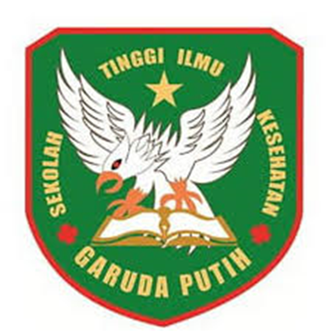 DISUSUN OLEH :M. RENO JUNIANSYAHNIM : 2020.21.1591SEKOLAH TINGGI ILMU KESEHATAN GARUDA PUTIHPROGRAM STUDI DIPLOMA III KEPERAWATAN2023